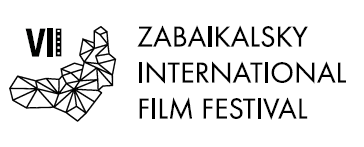 Moscow, May 5, 2018
The grand opening ceremony of the Seventh Zabaikalsky International Film Festival will be held on May 31, 2018 in the Trans-Baikal Regional Philharmonic. The Seventh Transbaikal International Film Festival will traditionally unite the best figures of Russian and world cinema in Chita. Actors of theater and cinema, singers, directors and producers will be Guests of the festival.
The topic of the Opening Ceremony of the film festival this year will be the history of cinema - from black and white films to modern technologies. That is why the guests in the hall will be greeted with a projection show in 3D format, images and are the latest novelty in the field of cinema technology and have a three-dimensional volume. Also at the opening ceremony guests will listen to musical performances, see choreographic numbers, performances of actors of theater and cinema, prepared especially for the film festival. The audience will get acquainted with the films that have entered the competition and out-of-competition programs of the festival and the members of the international jury. They will select the best pictures in the main competition and the contest of youth films "New Look".The opening ceremony will be hosted by Honored Artist of Russia Olga Kabo and actor Andrei Merzlikin.Among the guests and participants of the opening ceremony: the president of the Moscow International Film Festival, the Artist of the RSFSR Alexander Mikhailov, the chairman of the international jury director Vadim Abdrashitov, the members of the international jury - Artist of the Russian Federation Irina Rozanova, the producer from Great Britain Patrick Von Sikhovsky, the Chinese actress Badema, Chairman of the contest "New Look" Anna Mikhailovskaya. Actors of the theater and cinema Valery Barinov, Yuri Chernov, Georgy Dronov, Natalia Seliverstova, Larisa Luzhina, Anna Ardova, Olga Budina, Dmitry Pavlenko, Inga Oboldina, Irina Medvedeva, Rita Solntseva and many others will also attend the grand opening ceremony.The organizer of the film festival is the Association of Initiative Citizens to Promote the Preservation and Development of the Ethnographic Culture of Siberia "Zabaikalskoye Zemlyachestvo".The film festival is held with the support of the Governor, the Government and the Ministry of Culture of the Transbaikalian Region.General sponsor of the film festival - PJSC "GMK" Norilsk Nickel "The leading sponsor of the film festival is ZAO InterMediaGroupThe sponsor of the film festival is "Siberian Coal Energy Company"Partner of the festival is VTB BankSponsor of the film festival - Baikal Mining CompanySponsor of the film festival - supermarket chain "Daughters & Sons"Official carrier of the film festival - S7 AIRLINES
Partners of the film festival:- company "Group VIUR"- Clinic "Asia Spa"- house of fur and leather "Zimushka"Leading television partner - TC "Altes" Leading Internet partner - 75.ruInformation partners of the film festival:- Wday.ru portal - the project of Andrew Malakhov StarHit- The newspaper "Transbaikalian worker"- city portal "Chita now"- radio "Siberia"The president of the film festival is the People's Artist of the RSFSR Alexander Mikhailov.Official site of the film festival - www.zmkf.ru